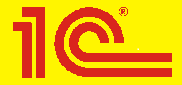 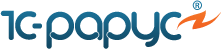 Конкурс дипломных проектов с использованием программных продуктов «1С» 2013-2014 г.Конкурс дипломных проектов с использованием ПП «1С» 2013-2014 учебного года продолжается!К участию в конкурсе приглашаются выпускники высших учебных заведений 2014 года  выпуска,  получающие  первое высшее  образование,  дипломный  проект которых выполнен  на платформе «1С:Предприятие». На конкурс 2014 г. могут быть представлены дипломные проекты, защищенные с  1 сентября  2013 г. по 31 августа 2014 г.Участвовать в конкурсе могут выпускники бакалавриата, специалитета, магистратуры, а также выпускники средних учебных заведений.Конкурс проводится в два этапа: региональный и федеральный.Все студенты-участники конкурса и их научные руководители будут награждены Дипломами  фирмы «1С».Дипломные проекты принимаются до 15 сентября 2014 г.Победителям по федеральному округу:  Победителям заключительного тура:     I место - 40 000 рублей.                                                 I место - 100 000 рублей.    II место - 20 000 рублей.                                                 II место - 50 000 рублей.    III место - 10 000 рублей.                                                III место - 20 000 рублей. Награды выплачиваются как студенту, так и руководителю дипломного проекта. Для участия в конкурсе студентам необходимо зарегистрироваться на сайте http://www.1c.ru/news/events/diplom/diplom.jspВнимание! Впервые в этом году, в порядке эксперимента, введены специальные номинации для работ, выполненных выпускниками отличных от ИТ-специальностей.Итоги конкурса будут подводиться единовременно в ноябре 2014г.Организаторы конкурса гарантируют, что присланные материалы будут доступны только членам жюри. Более подробная информация доступна на сайте фирмы «1С»: http://www.1c.ru/news/info.jsp?id=17494Координаты для связи: 					 Председатель организационного комитета-                             Диго Светлана Михайловна  					E-mail: diplom@1c.ru						Телефон: (495) 681-44-08Менеджер по развитию партнерской сети компании «1С-Рарус»-Шарифуллина Алина					E-mail: sharif@rarus.ruТелефон: (495) 642-78-78.